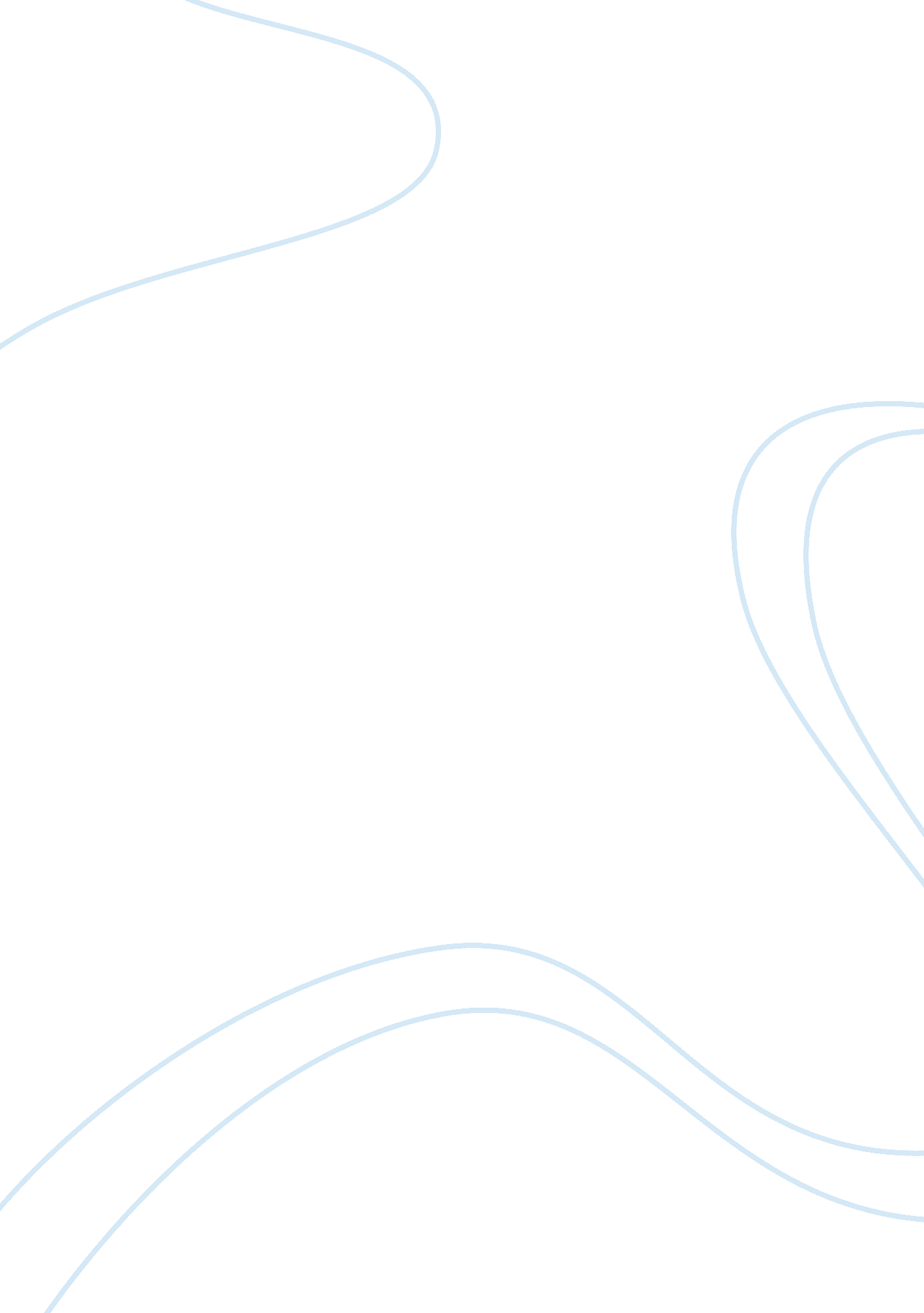 Wireless technologies proposalBusiness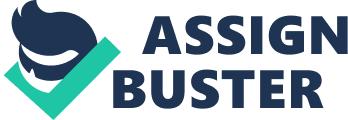 Wireless Technologies Proposal No: Wireless Technologies Proposal Wireless technologieshave made the communication much easier as compared to the wired communication. Many wireless technologies evolved from the wired communication and have the similar features as that of the wired communication technologies. There are many wireless communication technologies like Bluetooth, Wi-Fi, WiMAX, Zigbee, etc. However, all the technologies are utilized after recognizing the use of the technology. For my proposal, I have utilized Bluetooth and Wireless Fidelity (Wi-Fi) wireless technologies as the Bluetooth can perform a variety of functions from local area network to simple data transfer. The data could be in the form of voice that a Bluetooth enabled speaker system that can play the voice directly or can be utilized for the conversation between the two persons. 
Bluetooth is a wireless communication technology that has a short range. It can be utilized to transmit and receive data (Morrow 2002). The Bluetooth can maintain a personal area network (PAN), which is a highly secure networking topology. In this network, only the assigned users can send or receive data, no other user is allowed to enter the network with the permission of the administrator. Bluetooth is a pity common technology that is being utilized to transfer data in the mobiles phones and note book PCs. As the range of Bluetooth is quite less not more than 110m, it is best suited for the Party Plates Organization. It has certain advantages as if it is easy to be utilized, easy to manage, easier to send and receive data and easier to create a Personal area network but the major disadvantage of the Bluetooth is the short range of the Bluetooth. The signal fades out as the user goes far from the sender. 
The second technology that I will recommend to the Party Plates Organization is the Wireless Fidelity (Wi-Fi) or Wifi is a wireless technology that has made its place with the existing other wireless technologies. It works utilizing the principles of the Local Area Network (LAN). It is utilized to establish a connection between the wireless (Wifi) LAN enabled Note book PC, Personal computer, Mp3 player or a mobile phone and internet. Like the Bluetooth, it has a short range too. An indoor Wifi modem has a range of about 30 meters while the outdoor Wifi modems have a higher range. There are certain advantages of the Wifi over other wireless communication systems. The main advantage of the Wifi communication system is that it could connect a number of users using the same access point. Other advantages like enhanced data transmission, covered large range and have the advanced security features but the disadvantages of the Wifi is that it could be less secure if security is not enabled and if the user goes away from the transmitting source the signal of the Wifi fades out. In this way, I recommend Wifi for the Party Plates Organization. 
The two wireless technologies are the wireless technologies that are best for a small or a medium organization. Both the technologies have more advantages as compared to the disadvantages like the Bluetooth has a advantage that when it makes a connection between two Bluetooth enables wireless devices, it works as a bridge, the user can transfer and receive data. Both the technologies have a respective reputation in the wireless technologies. 
References 
Morrow, Robert. (2002). Bluetooth Operation and Use. McGraw Hill. 